ГОСУДАРСТВЕННОЕ БЮДЖЕТНОЕ ПРОФЕССИОНАЛЬНОЕ ОБРАЗОВАТЕЛЬНОЕ УЧРЕЖДЕНИЕ «сАРОВСКИЙ ПОЛИТЕХНИЧЕСКИЙ ТЕХНИКУМ ИМЕНИ ДВАЖДЫ гЕРОЯ сОЦИАЛИСТИЧЕСКОГО тРУДА бОРИСА гЛЕБОВИЧА мУЗРУКОВА»Рабочая ПРОГРАММа УЧЕБНОЙ ДИСЦИПЛИНЫРусский язык для профессии 15.01.32 Оператор станков с программным управлениемПрофиль обучения- технологическийг. Саров, 2022 г.Рабочая программа учебной дисциплины Русский язык разработана на основе примерной программы общеобразовательной учебной дисциплины Русский язык для профессий среднего профессионального образования.Организация – разработчик: ГБПОУ СПТ им. Б.Г. МузруковаРазработчик: А.П. Егорышева, преподаватель ГБПОУ СПТ им. Б.Г. Музрукова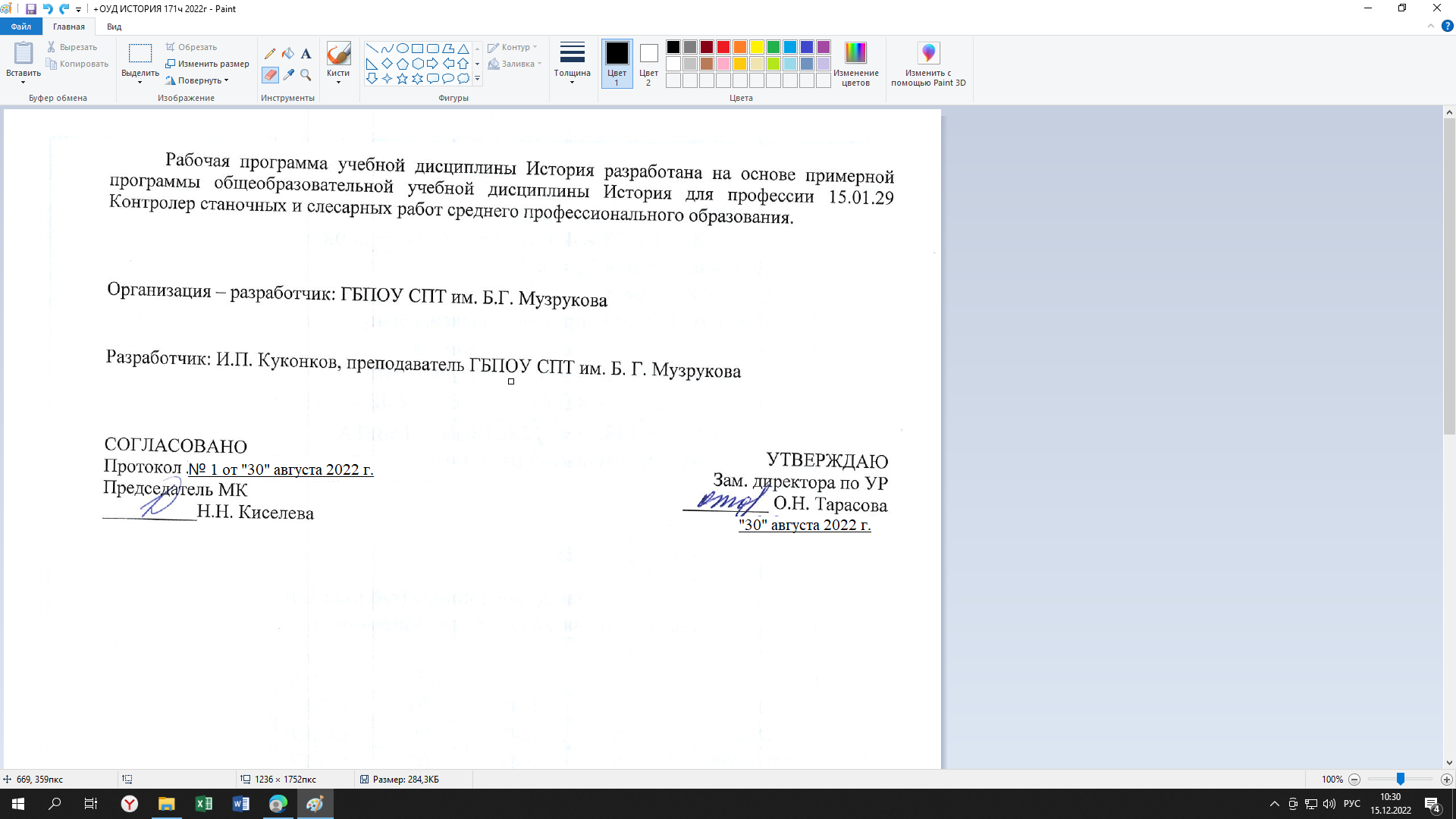 СодержаниеПояснительная запискаПрограмма общеобразовательной учебной дисциплины Русский язык предназначена для изучения русского языка в профессиональных образовательных организациях, реализующих образовательную программу среднего общего образования в пределах освоения основной профессиональной образовательной программы СПО (ОПОП СПО) на базе основного общего образования при подготовке квалифицированных рабочих, служащих.Программа разработана на основе требований ФГОС среднего общего образования, предъявляемых к структуре, содержанию и результатам освоения учебной дисциплины Русский язык, в соответствии с Рекомендациями по организации получения среднего общего образования в пределах освоения образовательных программ среднего профессионального образования на базе основного общего образования с учетом требований федеральных государственных образовательных стандартов и получаемой профессии среднего профессионального образования (письмо Департамента государственной политики в сфере подготовки рабочих кадров и ДПО Минобрнауки России от 17.03.2015 № 06-259).Содержание программы Русский язык направлено на достижение следующих целей:совершенствование общеучебных умений и навыков обучаемых: языковых, речемыслительных, орфографических, пунктуационных, стилистических;формирование функциональной грамотности и всех видов компетенций (языковой, лингвистической (языковедческой), коммуникативной, культуроведческой);совершенствование умений обучающихся осмысливать закономерности языка, правильно, стилистически верно использовать языковые единицы в устной и письменной речи в разных речевых ситуациях;дальнейшее развитие и совершенствование способности и готовности к речевому взаимодействию и социальной адаптации; готовности к трудовой деятельности, осознанному выбору профессии; навыков самоорганизации и саморазвития; информационных умений и навыков.Программа учебной дисциплины Русский язык разработана на основе примерной программы учебной дисциплины Русский язык.Программа может использоваться другими профессиональными образовательными организациями, реализующими образовательную программу среднего общего образования в пределах освоения ОПОП СПО на базе основного общего образования — программы подготовки квалифицированных рабочих, служащих. ОБЩАЯ ХАРАКТЕРИСТИКА УЧЕБНОЙ ДИСЦИПЛИНЫ РУССКИЙ ЯЗЫКРусский язык как средство познания действительности обеспечивает развитие интеллектуальных и творческих способностей обучающихся, развивает их абстрактное мышление, память и воображение, формирует навыки самостоятельной учебной деятельности, самообразования и самореализации личности.Содержание учебной дисциплины Русский язык в профессиональных образовательных организациях, реализующих образовательную программу среднего общего образования в пределах освоения ОПОП СПО на базе основного общего образования, обусловлено общей нацеленностью образовательного процесса на достижение личностных, метапредметных и предметных результатов обучения, что возможно на основе компетентностного подхода, который обеспечивает формирование и развитие коммуникативной, языковой и лингвистической (языковедческой) и культуроведческой компетенций.В реальном образовательном процессе формирование указанных компетенций происходит при изучении каждой темы, поскольку все виды компетенций взаимосвязаны.Коммуникативная компетенция формируется в процессе работы по овладению обучающимися всеми видами речевой деятельности (слушанием, чтением, говорением, письмом) и основами культуры устной и письменной речи в процессе работы над особенностями употребления единиц языка в речи в соответствии с их коммуникативной целесообразностью. Это умения осознанно отбирать языковые средства для осуществления общения в соответствии с речевой ситуацией; адекватно понимать устную и письменную речь и воспроизводить ее содержание в необходимом объеме, создавать собственные связные высказывания разной жанрово-стилистической и типологической принадлежности.Формирование языковой и лингвистической (языковедческой) компетенций проходит в процессе систематизации знаний о языке как знаковой системе и общественном явлении, его устройстве, развитии и функционировании; овладения основными нормами русского литературного языка; совершенствования умения пользоваться различными лингвистическими словарями; обогащения словарного запаса и грамматического строя речи учащихся.Формирование культуроведческой компетенции нацелено на осознание языка как формы выражения национальной культуры, взаимосвязь языка и истории народа, национально-культурной специфики русского языка, владение нормами русского речевого этикета, культуры межнационального общения.Изучение русского языка в профессиональных образовательных организациях, реализующих образовательную программу среднего общего образования в пределах освоения ОПОП СПО на базе основного общего образования, имеет свои особенности в зависимости от профиля профессионального образования. Это выражается через содержание обучения, количество часов, выделяемых на изучение отдельных тем программы, глубину их освоения студентами, через объем и характер практических занятий, виды внеаудиторной самостоятельной работы студентов.При освоении профессий СПО естественнонаучного, социально-экономического профилей профессионального образования русский язык изучается на базовом уровне ФГОС среднего общего образования. При изучении русского языка на базовом уровне решаются задачи, связанные с формированием общей культуры, развития, воспитания и социализации личности.Русский язык представлен в программе перечнем не только тех дидактических единиц, которые отражают устройство языка, но и тех, которые обеспечивают речевую деятельность. Содержание учебной дисциплины ориентировано на синтез языкового, речемыслительного и духовного развития студентов, включает перечень лингвистических понятий, обозначающих языковые и речевые явления, указывает на особенности функционирования этих явлений и называет основные виды учебной деятельности, которые отрабатываются в процессе изучения данных понятий. Таким образом, создаются условия для успешной реализации деятельностного подхода к изучению русского языка.Использование электронных образовательных ресурсов позволяет разнообразить деятельность обучающихся, активизировать их внимание, повышает творческий потенциал личности, мотивацию к успешному усвоению учебного материала, воспитывает интерес к занятиям при изучении русского языка.Реализация содержания учебной дисциплины Русский язык предполагает соблюдение принципа строгой преемственности по отношению к содержанию курса русского языка на ступени основного общего образования. В то же время учебная дисциплина Русский язык для профессиональных образовательных организаций СПО обладает самостоятельностью и цельностью.Изучение общеобразовательной учебной дисциплины Русский язык завершается подведением итогов в форме экзамена в рамках промежуточной аттестации студентов в процессе освоения ОПОП СПО на базе основного общего образования с получением среднего общего образования (ППКРС).МЕСТО УЧЕБНОЙ ДИСЦИПЛИНЫ В УЧЕБНОМ ПЛАНЕУчебная дисциплина Русский язык является составной частью общеобразовательного учебного предмета Русский язык обязательной предметной области «Филология» ФГОС среднего общего образования.В профессиональных образовательных организациях учебная дисциплина Русский язык изучается в общеобразовательном цикле учебного плана ОПОП СПО на базе основного общего образования с получением среднего общего образования (ППКРС).В учебном плане ППКРС учебная дисциплина Русский язык входит в состав общих общеобразовательных учебных дисциплин, формируемых из обязательных предметных областей ФГОС среднего общего образования, для профессий СПО соответствующего профиля профессионального образования.Результаты усвоения учебной дисциплины Русский языкОсвоение содержания учебной дисциплины Русский язык обеспечивает достижение студентами следующих результатов:•   личностных:воспитание уважения к русскому (родному) языку, который сохраняет и отражает культурные и нравственные ценности, накопленные народом на протяжении веков, осознание связи языка и истории, культуры русского и других народов;понимание роли родного языка как основы успешной социализации личности;осознание эстетической ценности, потребности сохранить чистоту русского языка как явления национальной культуры;формирование мировоззрения, соответствующего современному уровню развития науки и общественной практики, основанного на диалоге культур, а также различных форм общественного сознания, осознание своего места в поликультурном мире;способность к речевому самоконтролю; оцениванию устных и письменных высказываний с точки зрения языкового оформления, эффективности достижения поставленных коммуникативных задач;готовность и способность к самостоятельной, творческой и ответственной деятельности;способность к самооценке на основе наблюдения за собственной речью, потребность речевого самосовершенствования;•	метапредметных:владение всеми видами речевой деятельности: аудированием, чтением (пониманием), говорением, письмом;владение языковыми средствами — умение ясно, логично и точно излагать свою точку зрения, использовать адекватные языковые средства; использование приобретенных знаний и умений для анализа языковых явлений на межпредметном уровне;применение навыков сотрудничества со сверстниками, детьми младшего возраста, взрослыми в процессе речевого общения, образовательной, общественно полезной, учебно-исследовательской, проектной и других видах деятельности;овладение нормами речевого поведения в различных ситуациях межличностного и межкультурного общения;готовность и способность к самостоятельной информационно-познавательной деятельности, включая умение ориентироваться в различных источниках информации, критически оценивать и интерпретировать информацию, получаемую из различных источников;умение извлекать необходимую информацию из различных источников: учебно-научных текстов, справочной литературы, средств массовой информации, информационных и коммуникационных технологий для решения когнитивных, коммуникативных и организационных задач в процессе изучения русского языка;•	предметных:сформированность понятий о нормах русского литературного языка и применение знаний о них в речевой практике;сформированность умений создавать устные и письменные монологические и диалогические высказывания различных типов и жанров в учебно-научной (на материале изучаемых учебных дисциплин), социально-культурной и деловой сферах общения;владение навыками самоанализа и самооценки на основе наблюдений за собственной речью;владение умением анализировать текст с точки зрения наличия в нем явной и скрытой, основной и второстепенной информации;владение умением представлять тексты в виде тезисов, конспектов, аннотаций, рефератов, сочинений различных жанров;сформированность представлений об изобразительно-выразительных возможностях русского языка;сформированность умений учитывать исторический, историко-культурный контекст и контекст творчества писателя в процессе анализа текста;способность выявлять в художественных текстах образы, темы и проблемы и выражать свое отношение к теме, проблеме текста в развернутых аргументированных устных и письменных высказываниях;владение навыками анализа текста с учетом их стилистической и жанрово-родовой специфики; осознание художественной картины жизни, созданной в литературном произведении, в единстве эмоционального личностного восприятия и интеллектуального понимания;сформированность представлений о системе стилей языка художественной литературы. Содержание и структура учебной дисциплины Русский языкВведениеЯзык как средство общения и форма существования национальной культуры. Язык и общество. Язык как развивающееся явление.Язык как система. Основные уровни языка.Русский язык в современном мире. Язык и культура. Отражение в русском языке материальной и духовной культуры русского и других народов. Понятие о русском литературном языке и языковой норме. Значение русского языка при освоении профессий СПО и специальностей СПО.Практические занятияОсвоение общих закономерностей лингвистического анализа.Выполнение заданий по обобщению знаний о современном русском языке как науке и анализу методов языкового исследования.1. Язык и речь. Функциональные стили речиЯзык и речь. Виды речевой деятельности. Речевая ситуация и ее компоненты.Основные требования к речи: правильность, точность, выразительность, уместность употребления языковых средств.Функциональные стили речи и их особенности.Разговорный стиль речи, его основные признаки, сфера использования.Научный стиль речи. Основные жанры научного стиля: доклад, статья, сообщение и др.Официально-деловой стиль речи, его признаки, назначение. Жанры официально-делового стиля: заявление, доверенность, расписка, резюме и др.Публицистический стиль речи, его назначение. Основные жанры публицистического стиля. Основы ораторского искусства. Подготовка публичной речи. Особенности построения публичного выступления.Художественный стиль речи, его основные признаки: образность, использование изобразительно-выразительных средств и др.Текст как произведение речи. Признаки, структура текста. Сложное синтаксическое целое. Тема, основная мысль текста. Средства и виды связи предложений в тексте. Информационная переработка текста (план, тезисы, конспект, реферат, аннотация). Абзац как средство смыслового членения текста.Функционально-смысловые типы речи (повествование, описание, рассуждение). Соединение в тексте различных типов речи.Лингвостилистический анализ текста.Практические занятияАнализ основных стилевых разновидностей письменной и устной речи. Определение типа, стиля, жанра текста (по заданному способу). Анализ структуры текста.Лингвостилистический (стилистический, речеведческий) анализ текста. Освоение видов переработки текста.Изучение особенностей построения текста разных функциональных типов. Составление связного высказывания на заданную тему, в том числе на лингвистическую.2. Фонетика, орфоэпия, графика, орфографияФонетические единицы. Звук и фонема. Открытый и закрытый слоги. Соотношение буквы и звука. Фонетическая фраза. Ударение словесное и логическое. Роль ударения в стихотворной речи. Интонационное богатство русской речи. Фонетический разбор слова.Орфоэпические нормы: произносительные нормы и нормы ударения. Произношение гласных и согласных звуков, заимствованных слов. Использование орфоэпического словаря.Благозвучие речи. Звукопись как изобразительное средство. Ассонанс, аллитерация.Правописание безударных гласных, звонких и глухих согласных. Употребление буквы ь. Правописание о/е после шипящих и ц. Правописание приставок на з- / с-. Правописание и/ы после приставок.Практические занятияВыявление закономерностей функционирования фонетической системы русского языка.Сопоставление устной и письменной речи.Наблюдение над функционированием правил орфографии и пунктуации в образцах письменных текстов.Фонетический, орфоэпический и графический анализ слова.Наблюдение над выразительными средствами фонетики3. Лексикология и фразеологияСлово в лексической системе языка. Лексическое и грамматическое значение слова. Многозначность слова. Прямое и переносное значение слова. Метафора, метонимия как выразительные средства языка. Омонимы, синонимы, антонимы, паронимы и их употребление. Изобразительные возможности синонимов, антонимов, омонимов, паронимов. Контекстуальные синонимы и антонимы. Градация. Антитеза.Русская лексика с точки зрения ее происхождения (исконно русская, заимствованная лексика, старославянизмы).Лексика с точки зрения ее употребления: нейтральная, книжная, лексика устной речи (жаргонизмы, арготизмы, диалектизмы). Профессионализмы. Терминологическая лексика.Активный и пассивный словарный запас; архаизмы, историзмы, неологизмы. Особенности русского речевого этикета. Лексика, обозначающая предметы и явления традиционного русского быта. Фольклорная лексика и фразеология. Русские пословицы и поговорки.Фразеологизмы. Отличие фразеологизма от слова. Употребление фразеологизмов в речи. Афоризмы. Лексические и фразеологические словари. Лексико-фразеологический разбор.Лексические нормы. Лексические ошибки и их исправление. Ошибки в употреблении фразеологических единиц и их исправление.Практические занятияЛингвистическое исследование лексических и фразеологических единиц — выведение алгоритма лексического анализа.Наблюдение над функционированием лексических единиц в собственной речи, выработка навыка составления текстов (устных и письменных) с лексемами различных сфер употребления.Лексический и фразеологический анализ слова.Подбор текстов с изучаемым языковым явлением.Наблюдение над изобразительно-выразительными средствами лексики.Составление связного высказывания с использованием заданных лексем, в том числе на лингвистическую тему.4. Морфемика, словообразование, орфографияПонятие морфемы как значимой части слова. Многозначность морфем. Синонимия и антонимия морфем. Морфемный разбор слова.Способы словообразования. Словообразование знаменательных частей речи. Особенности словообразования профессиональной лексики и терминов. Понятие об этимологии. Словообразовательный анализ.Употребление приставок в разных стилях речи. Употребление суффиксов в разных стилях речи. Речевые ошибки, связанные с неоправданным повтором однокоренных слов.Правописание чередующихся гласных в корнях слов. Правописание приставок при- / пре-. Правописание сложных слов.Практические занятияНаблюдение над значением морфем и их функциями в тексте.Анализ одноструктурных слов с морфемами-омонимами; сопоставление слов с морфемами-синонимами.Распределение слов по словообразовательным гнездам, восстановление словообразовательной цепочки. Выработка навыка составления слов с помощью различных словообразовательных моделей и способов словообразования.Наблюдение над функционированием правил орфографии и пунктуации в образцах письменных текстов.Составление текстов (устных и письменных) с использованием однокоренных слов, слов одной структуры.Морфемный, словообразовательный, этимологический анализ для понимания внутренней формы слова, наблюдения за историческими процессами.5. Морфология и орфографияГрамматические признаки слова (грамматическое значение, грамматическая форма и синтаксическая функция). Знаменательные и незнаменательные части речи и их роль в построении текста. Основные выразительные средства морфологии.Имя существительное. Лексико-грамматические разряды имен существительных. Род, число, падеж существительных. Склонение имен существительных. Правописание окончаний имен существительных. Правописание сложных существительных. Морфологический разбор имени существительного. Употребление форм имен существительных в речи.Имя прилагательное. Лексико-грамматические разряды имен прилагательных. Степени сравнения имен прилагательных. Правописание суффиксов и окончаний имен прилагательных. Правописание сложных прилагательных. Морфологический разбор имени прилагательного. Употребление форм имен прилагательных в речи.Имя числительное. Лексико-грамматические разряды имен числительных. Правописание числительных. Морфологический разбор имени числительного.Употребление числительных в речи. Сочетание числительных оба, обе, двое, трое и других с существительными разного рода.Местоимение. Значение местоимения. Лексико-грамматические разряды местоимений. Правописание местоимений. Морфологический разбор местоимения.Употребление местоимений в речи. Местоимение как средство связи предложений в тексте. Синонимия местоименных форм.Глагол. Грамматические признаки глагола.Правописание суффиксов и личных окончаний глагола. Правописание не с глаголами. Морфологический разбор глагола.Употребление форм глагола в речи. Употребление в художественном тексте одного времени вместо другого, одного наклонения вместо другого с целью повышения образности и эмоциональности. Синонимия глагольных форм в художественном тексте.Причастие как особая форма глагола. Образование действительных и страдательных причастий. Правописание суффиксов и окончаний причастий. Правописание не с причастиями. Правописание -н- и -нн- в причастиях и отглагольных прилагательных. Причастный оборот и знаки препинания в предложении с причастным оборотом. Морфологический разбор причастия.Употребление причастий в текстах разных стилей. Синонимия причастий.Деепричастие как особая форма глагола. Образование деепричастий совершенного и несовершенного вида. Правописание не с деепричастиями. Деепричастный оборот и знаки препинания в предложениях с деепричастным оборотом. Морфологический разбор деепричастия.Употребление деепричастий в текстах разных стилей. Особенности построения предложений с деепричастиями. Синонимия деепричастий.Наречие. Грамматические признаки наречия. Степени сравнения наречий. Правописание наречий. Отличие наречий от слов-омонимов.Морфологический разбор наречия.Употребление наречия в речи. Синонимия наречий при характеристике признака действия. Использование местоименных наречий для связи предложений в тексте.Слова категории состояния (безлично-предикативные слова). Отличие слов категории состояния от слов-омонимов. Группы слов категории состояния. Их функции в речи.Служебные части речиПредлог как часть речи. Правописание предлогов. Отличие производных предлогов (в течение, в продолжение, вследствие и др.) от слов-омонимов.Употребление предлогов в составе словосочетаний. Употребление существительных с предлогами благодаря, вопреки, согласно и др.Союз как часть речи. Правописание союзов. Отличие союзов тоже, также, чтобы, зато от слов-омонимов.Употребление союзов в простом и сложном предложении. Союзы как средство связи предложений в тексте.Частица как часть речи. Правописание частиц. Правописание частиц не и ни с разными частями речи. Частицы как средство выразительности речи. Употребление частиц в речи.Междометия и звукоподражательные слова. Правописание междометий и звукоподражаний. Знаки препинания в предложениях с междометиями. Употребление междометий в речи.Практические занятияИсследование текста с целью освоения основных понятий морфологии: грамматические категории и грамматические значения; выведение алгоритма морфологического разбора.Наблюдение над значением словоформ разных частей речи и их функциями в тексте.Анализ и характеристика общего грамматического значения, морфологических и синтаксических признаков слов разных частей речи.Сопоставление лексического и грамматического значения слов.Выявление нормы употребления сходных грамматических форм в письменной речи обучающихся.Образование слов и форм слов разных частей речи с помощью различных словообразовательных моделей и способов словообразования и словоизменения; использование способа разграничения слов-омонимов, принадлежащих к разным частям речи.Составление словосочетаний, предложений, текстов (устных и письменных) с использованием нужной словоформы с учетом различных типов и стилей речи.Наблюдение над функционированием правил орфографии и пунктуации в образцах письменных текстов.Подбор текстов с определенными орфограммами и пунктограммами.6. Синтаксис и пунктуацияОсновные единицы синтаксиса. Словосочетание, предложение, сложное синтаксическое целое. Основные выразительные средства синтаксиса.Словосочетание. Строение словосочетания. Виды связи слов в словосочетании. Нормы построения словосочетаний. Синтаксический разбор словосочетаний. Значение словосочетания в построении предложения. Синонимия словосочетаний.Простое предложение. Виды предложений по цели высказывания; восклицательные предложения. Интонационное богатство русской речи.Логическое ударение. Прямой и обратный порядок слов. Стилистические функции и роль порядка слов в предложении.Грамматическая основа простого двусоставного предложения. Тире между подлежащим и сказуемым. Согласование сказуемого с подлежащим. Синонимия составных сказуемых. Единство видовременных форм глаголов-сказуемых как средство связи предложений в тексте.Второстепенные члены предложения (определение, приложение, обстоятельство, дополнение).Роль второстепенных членов предложения в построении текста.Синонимия согласованных и несогласованных определений. Обстоятельства времени и места как средство связи предложений в тексте.Односоставное и неполное предложение.Односоставные предложения с главным членом в форме подлежащего.Односоставные предложения с главным членом в форме сказуемого.Синонимия односоставных предложений. Предложения односоставные и двусоставные как синтаксические синонимы; использование их в разных типах и стилях речи. Использование неполных предложений в речи.Односложное простое предложение. Предложения с однородными членами и знаки препинания в них. Однородные и неоднородные определения.Употребление однородных членов предложения в разных стилях речи. Синонимика ряда однородных членов предложения с союзами и без союзов.Предложения с обособленными и уточняющими членами. Обособление определений. Синонимия обособленных и необособленных определений. Обособление приложений. Обособление дополнений. Обособление обстоятельств. Роль сравнительного оборота как изобразительного средства языка. Уточняющие члены предложения. Стилистическая роль обособленных и необособленных членов предложения.Знаки препинания при словах, грамматически несвязанных с членами предложения. Вводные слова и предложения. Отличие вводных слов от знаменательных слов-омонимов. Употребление вводных слов в речи; стилистическое различие между ними. Использование вводных слов как средства связи предложений в тексте.Знаки препинания при обращении. Использование обращений в разных стилях речи как средства характеристики адресата и передачи авторского отношения к нему.Сложное предложение. Сложносочиненное предложение. Знаки препинания в сложносочиненном предложении. Синонимика сложносочиненных предложений с различными союзами. Употребление сложносочиненных предложений в речи.Сложноподчиненное предложение. Знаки препинания в сложноподчиненном предложении. Использование сложноподчиненных предложений в разных типах и стилях речи.Бессоюзное сложное предложение. Знаки препинания в бессоюзном сложном предложении. Использование бессоюзных сложных предложений в речи.Знаки препинания в сложном предложении с разными видами связи. Синонимика простых и сложных предложений (простые и сложноподчиненные предложения, сложные союзные и бессоюзные предложения).Способы передачи чужой речи. Знаки препинания при прямой речи. Замена прямой речи косвенной. Знаки препинания при цитатах.Оформление диалога. Знаки препинания при диалоге.Практические занятияИсследование текстов для выявления существенных признаков синтаксических понятий, освоения основных научных положений о синтаксическом уровне современной системы русского языка, ее нормах и тенденциях развития.Наблюдение над существенными признаками словосочетания.Особенности употребления словосочетаний.Синонимия словосочетаний.Наблюдение над существенными признаками простого и сложного предложения; использование способа анализа структуры и семантики простого и сложного предложения.Анализ роли разных типов простых и сложных предложений в текстообразовании.Сопоставление устной и письменной речи.Наблюдение над функционированием правил пунктуации в образцах письменных текстов.Упражнения по синтаксической синонимии: двусоставное/односоставное предложение, предложение с обособленными определениями и обстоятельствами / сложноподчиненное предложение с придаточными определительными и обстоятельственными, и др.Анализ ошибок и недочетов в построении простого (сложного) предложения.Составление схем простых и сложных предложений и составление предложений по схемам.Составление связного высказывания с использованием предложений определенной структуры, в том числе на лингвистическую тему.Применение синтаксического и пунктуационного разбора простого предложения.Примерные темы рефератов (докладов), индивидуальных проектовДеятельность М.В. Ломоносова в развитии и популяризации русского литературного языка.А. С. Пушкин — создатель современного русского литературного языка.Русский литературный язык на рубеже XX—XXI веков.Формы существования национального русского языка: русский литературный язык, просторечие, диалекты, жаргонизмы.Язык и культура.Культурно-речевые традиции русского языка и современное состояние русской устной речи.Вопросы экологии русского языка.Виды делового общения, их языковые особенности.Языковые особенности научного стиля речи.Особенности художественного стиля.Публицистический стиль: языковые особенности, сфера использования.Экспрессивные средства языка в художественном тексте.СМИ и культура речи.Устная и письменная формы существования русского языка и сферы их применения.Стилистическое использование профессиональной и терминологической лексики в произведениях художественной литературы.Текст и его назначение. Типы текстов по смыслу и стилю.Русское письмо и его эволюция.Функционирование звуков языка в тексте: звукопись, анафора, аллитерация.Антонимы и их роль в речи.Синонимия в русском языке. Типы синонимов. Роль синонимов в организации речи.Старославянизмы и их роль в развитии русского языка.Русская фразеология как средство экспрессивности в русском языке.В.И.Даль как создатель «Словаря живого великорусского языка».Строение русского слова. Способы образования слов в русском языке.Исторические изменения в структуре слова.Учение о частях речи в русской грамматике.Грамматические нормы русского языка.Лексико-грамматические разряды имен существительных (на материале произведений художественной литературы).Прилагательные, их разряды, синтаксическая и стилистическая роль (на примере лирики русских поэтов).Категория наклонения глагола и ее роль в текстообразовании.Вопрос о причастии и деепричастии в русской грамматике.Наречия и слова категории состояния: семантика, синтаксические функции, употребление.Слова-омонимы в морфологии русского языка.Роль словосочетания в построении предложения.Односоставные предложения в русском языке: особенности структуры и семантики.Синтаксическая роль инфинитива.Предложения с однородными членами и их функции в речи.Обособленные члены предложения и их роль в организации текста.Структура и стилистическая роль вводных и вставных конструкций.Монолог и диалог. Особенности построения и употребления.Синонимика простых предложений.Синонимика сложных предложений.Использование сложных предложений в речи.Способы введения чужой речи в текст.Русская пунктуация и ее назначение.Порядок слов в предложении и его роль в организации художественного текста.5.1. Объем учебной дисциплины и виды учебной работыПри реализации содержания общеобразовательной учебной дисциплины Русский язык в пределах освоения ОПОП СПО на базе основного общего образования с получением среднего общего образования (ППКРС) объем образовательной нагрузки обучающихся составляет:для профессии 15.01.32 Оператор станков с программным управлением СПО — 132 часа, включая нагрузку во взаимодействии с преподавателем – 132 часа, в том числе лекции по учебной дисциплине - 114 часов и консультация - 12 часов.Тематический план учебной дисциплины Русский языкУчебно-методическое и материально-техническое обеспечение программы учебной дисциплины Русский языкОсвоение программы учебной дисциплины Русский язык предполагает наличие в профессиональной образовательной организации, реализующей образовательную программу среднего общего образования в пределах освоения ОПОП СПО на базе основного общего образования, учебного кабинета, в котором имеется возможность обеспечить свободный доступ в Интернет во время учебного занятия и в период внеучебной деятельности обучающихся.Помещение кабинета удовлетворяет требованиям Санитарно-эпидемиологических правил и нормативов (СанПиН 2.4.2 № 178-02) и оснащено типовым оборудованием, указанным в настоящих требованиях, в том числе специализированной учебной мебелью и средствами обучения, достаточными для выполнения требований к уровню подготовки обучающихся1.В кабинете имеется мультимедийное оборудование, посредством которого участники образовательного процесса могут просматривать визуальную информацию по литературе, создавать презентации, видеоматериалы, иные документы.В состав учебно-методического и материально-технического обеспечения программы учебной дисциплины «Русский язык» входят:многофункциональный комплекс преподавателя;наглядные пособия (комплекты учебных таблиц, плакатов, портретов выдающихся ученых, поэтов, писателей и др.);информационно-коммуникативные средства;экранно-звуковые пособия;комплект технической документации, в том числе паспорта на средства обучения, инструкции по их использованию и технике безопасности;библиотечный фонд.В библиотечный фонд входят учебники, учебно-методические комплекты (УМК), обеспечивающие освоение учебного материала по литературе, рекомендованные или допущенные для использования в профессиональных образовательных организациях, реализующих образовательную программу среднего общего образования в пределах освоения ОПОП СПО на базе основного общего образования.Библиотечный фонд может дополнен энциклопедиями, справочниками, научной и научно-популярной литературой и другой литературой по словесности, вопросам литературоведения.В процессе освоения программы учебной дисциплины Русский язык студенты имеют возможность доступа к электронным учебным материалам по русскому языку, имеющимся в свободном доступе в сети Интернет (электронным книгам, практикумам, тестам, материалам ЕГЭ и др.)ЛитератураОсновные печатные издания:Антонова Е.С., Воителева Т.М. Русский язык и литература. Русский язык - М.: Академия, 2016.Основные электронные издания:Лобачёва Н.А. Русский язык: Лексикология. Фразеология. Лексикография. Фонетика. Орфлэпия. Графика:    Учебник для СПО. – 2-е изд., испр. и доп. -  М.: Юрайт, 2019. - Электронный ресурс: ЭБС  Юрайт. https://biblio-online.ru/book/russkiy-yazyk-leksikologiya-frazeologiya-leksikografiya-fonetika-orfoepiya-grafika-orfografiya-437644. Лобачёва Н.А. Русский язык. Морфемика. Словообразование. Морфология.    Учебник для СПО. – 2-е изд., испр. и доп. -  М.: Юрайт, 2019. - Электронный ресурс: ЭБС  Юрайт. https://biblio-online.ru/book/russkiy-yazyk-morfemika-slovoobrazovanie-morfologiya-438028. Лобачёва Н.А. Русский язык. Синтаксис. Пунктуация.   Учебник для СПО. – 2-е изд., испр. и доп. -  М.: Юрайт, 2019. - Электронный ресурс: ЭБС  Юрайт. https://biblio-online.ru/book/russkiy-yazyk-sintaksis-punktuaciya-438029Черняк В. Д. Русский язык и культура речи: Учебник и практикум для СПО. – 4-е изд., перераб. И доп. -  М.: Юрайт, 2019. - Электронный ресурс: ЭБС  Юрайт. https://biblio-online.ru/viewer/russkiy-yazyk-i-kultura-rechi-437142#page/.Дополнительные источники:www.eor.it.ru/eor (учебный портал по использованию ЭОР).www.etymolog.ruslang.ru (Этимология и история русского языка).www.it-n.ru/communities.aspx?cat_no=2168&tmpl=com (Сеть творческих учителей. Информационные технологии на уроках русского языка и литературы).www.metodiki.ru (Методики).www.posobie.ru (Пособия).www.prosv.ru/umk/konkurs/info.aspx?ob_no=12267 (Работы победителей конкурса «Учитель — учителю» издательства «Просвещение»).www.rus.1september.ru (электронная версия газеты «Русский язык»). Сайт для учителей «Я иду на урок русского языка».www.ruscorpora.ru (Национальный корпус русского языка — информационно-справочная система, основанная на собрании русских текстов в электронной форме).www.russkiyjazik.ru (энциклопедия «Языкознание»).www.slovari.ru/dictsearch (Словари. ру).www.spravka.gramota.ru (Справочная служба русского языка).www.Ucheba.com (Образовательный портал «Учеба»: «Уроки» (www.uroki.ru)www.uchportal.ru (Учительский портал. Уроки, презентации, контрольные работы, тесты, компьютерные программы, методические разработки по русскому языку и литературе).Антонова Е.С., Воителева Т.М. Русский язык: Учебник. Для НПО и СПО. - 5-е изд., стереотип. – М.: Академия, 2014. Воителева Т.М. Русский язык: сб. упражнений: учеб. пособие сред. проф. образования. — М., 2014.Горшков А.И. Русская словесность. От слова к словесности. 10—11 классы: учебник для общеобразовательных учреждений. — М., 2010.Львова С.И. Таблицы по русскому языку. — М., 2010.Пахнова Т.М. Готовимся к устному и письменному экзамену по русскому языку. — М., 2011.Письмо Департамента государственной политики в сфере подготовки рабочих кадров и ДПО Минобрнауки России от 17.03.2015 № 06-259 «Рекомендации по организации получения среднего общего образования в пределах освоения образовательных программ среднего профессионального образования на базе основного общего образования с учетом требований федеральных государственных образовательных стандартов и получаемой профессии или специальности среднего профессионального образования».Порядок организации и осуществления образовательной деятельности по образовательным программам среднего профессионального образования, утвержденный приказом Министерства образования и науки Российской Федерации от 14 июня 2013 г. №464;Приказ Минобрнауки России от 17.05.2012 № 413 «Об утверждении федерального государственного образовательного стандарта среднего (полного) общего образования» (зарегистрирован в Минюсте РФ 07.06.2012 № 24480).Приказ Минобрнауки России от 29.12.2014 № 1645 «О внесении изменений в Приказ Министерства образования и науки Российской Федерации от 17 мая 2012 г. № 413 “Об утверждении федерального государственного образовательного стандарта среднего (полного) общего образования”».Федеральный закон от 29.12.2012 № 273-ФЗ «Об образовании в Российской Федерации» (в  последн. редакции).1Пояснительная записка42Общая характеристика учебной дисциплины Русский язык43Место учебной дисциплины в учебном плане54Результаты освоения учебной дисциплины  Русский язык65Содержание и структура учебной дисциплины  Русский язык76Тематический план учебной дисциплины Русский язык157Учебно-методическое и материально-техническое обеспечениепрограммы учебной дисциплины Русский язык178литература 18Вид учебной работыОбъем часовОбъем образовательной нагрузки (всего)132Нагрузка во взаимодействии с преподавателем (всего)132В том числе:Лекции114Консультации12Самостоятельная работа обучающегося (всего)-Итоговая аттестация в форме экзамена6Наименование разделов и темСодержание учебного материала, лабораторные  работы и практические занятия, самостоятельная работа обучающихсяСодержание учебного материала, лабораторные  работы и практические занятия, самостоятельная работа обучающихсяСодержание учебного материала, лабораторные  работы и практические занятия, самостоятельная работа обучающихсяОбъем часовУровень освоения122241курс1курс1курс1курс1курс1курсВведениеСодержание учебного материалаСодержание учебного материалаСодержание учебного материала2Введение1Язык как средство общения и форма существования национальной культуры. Язык как система. Основные уровни языка. Понятие о русском литературном языке и языковой норме. Язык и речь. Виды речевой деятельности. Речевая ситуация и ее компоненты.Язык как средство общения и форма существования национальной культуры. Язык как система. Основные уровни языка. Понятие о русском литературном языке и языковой норме. Язык и речь. Виды речевой деятельности. Речевая ситуация и ее компоненты.1,2Тема 1.1.Лексика и фразеологияСодержание учебного материалаСодержание учебного материалаСодержание учебного материала8Тема 1.1.Лексика и фразеология1Слово в лексической системе языка. Лексическое и грамматическое значения слова. Многозначность слова. Прямое и переносное значение слова.Слово в лексической системе языка. Лексическое и грамматическое значения слова. Многозначность слова. Прямое и переносное значение слова.1,2Тема 1.1.Лексика и фразеология2Омонимы, паронимы, синонимы, антонимы и их употребление.Омонимы, паронимы, синонимы, антонимы и их употребление.1,2Тема 1.1.Лексика и фразеология3Русская лексика с точки зрения ее происхождения (исконно русская лексика, заимствованная лексика, старославянизмы) и употребления: нейтральная лексика, книжная лексика, лексика устной речи (жаргонизмы, арготизмы, диалектизмы). Профессионализмы. Терминологическая лексика. Русская лексика с точки зрения ее происхождения (исконно русская лексика, заимствованная лексика, старославянизмы) и употребления: нейтральная лексика, книжная лексика, лексика устной речи (жаргонизмы, арготизмы, диалектизмы). Профессионализмы. Терминологическая лексика. 2,3Тема 1.1.Лексика и фразеология4Фразеологизмы. Отличие фразеологизма от слова. Употребление фразеологизмов в речи. Афоризмы. Ошибки в употреблении фразеологических единиц и их исправление.Фразеологизмы. Отличие фразеологизма от слова. Употребление фразеологизмов в речи. Афоризмы. Ошибки в употреблении фразеологических единиц и их исправление.1,2,3Тема1.2.Фонетика, орфоэпия, графика, орфографияСодержание учебного материалаСодержание учебного материалаСодержание учебного материала14Тема1.2.Фонетика, орфоэпия, графика, орфография1Фонетические единицы. Звук и фонема. Открытый и закрытый слог. Соотношение буквы и звука. Фонетическая фраза. Ударение словесное и логическое. Фонетический разбор слова. Орфоэпические нормы.Фонетические единицы. Звук и фонема. Открытый и закрытый слог. Соотношение буквы и звука. Фонетическая фраза. Ударение словесное и логическое. Фонетический разбор слова. Орфоэпические нормы.2,3Тема1.2.Фонетика, орфоэпия, графика, орфография2Фонетическая транскрипция.Фонетическая транскрипция.Тема1.2.Фонетика, орфоэпия, графика, орфография3Правописание безударных гласных. Правописание безударных гласных. 2,3Тема1.2.Фонетика, орфоэпия, графика, орфография4Правописание звонких и глухих согласных, непроизносимых согласных.Правописание звонких и глухих согласных, непроизносимых согласных.1,2,3Тема1.2.Фонетика, орфоэпия, графика, орфография5Употребление Ъ и Ь.Употребление Ъ и Ь.Тема1.2.Фонетика, орфоэпия, графика, орфография6Употребление гласных после шипящих.Употребление гласных после шипящих.1,2,3Тема1.2.Фонетика, орфоэпия, графика, орфография7Правописание приставок.Правописание приставок.1,2,3Тема 1.3.Морфемика, Словообразование, орфографияСодержание учебного материалаСодержание учебного материалаСодержание учебного материала8Тема 1.3.Морфемика, Словообразование, орфография1Понятие морфемы как значимой части слова. Многозначность морфем. Синонимия и антонимия морфем.Понятие морфемы как значимой части слова. Многозначность морфем. Синонимия и антонимия морфем.Тема 1.3.Морфемика, Словообразование, орфография2Способы словообразования. Словообразовательный анализ.Способы словообразования. Словообразовательный анализ.Тема 1.3.Морфемика, Словообразование, орфография3Правописание чередующихся гласных в корнях слов.Правописание чередующихся гласных в корнях слов.Тема 1.3.Морфемика, Словообразование, орфография4Правописание приставок ПРЕ-/ ПРИ-Правописание приставок ПРЕ-/ ПРИ-Тема 1.4.Морфология и орфографияСодержание учебного материалаСодержание учебного материалаСодержание учебного материала20Тема 1.4.Морфология и орфография11Система частей речи русского языка. История изучения русской грамматики. Принципы классификации. Основные понятия морфологии. Грамматическое значение.  Грамматическая форма и средства ее выражения.  Морфологическая категория. Морфологическая парадигма.1,2Тема 1.4.Морфология и орфография22Имя существительное. Лексико-грамматические разряды имен существительных. Род, число, падеж существительных. Склонение имен существительных. Правописание имен существительных.2,3Тема 1.4.Морфология и орфография33Имя прилагательное. Лексико-грамматические разряды имен прилагательных. Степени сравнения имен прилагательных. Правописание имен прилагательных.1,2,3Тема 1.4.Морфология и орфография44Имя числительное. Лексико-грамматические разряды имен числительных. Правописание числительных.1,2,3Тема 1.4.Морфология и орфография55Местоимение. Значение местоимения. Лексико-грамматические разряды местоимений. Правописание местоимений.2,3Тема 1.4.Морфология и орфография66Глагол. Грамматические признаки глагола. Правописание суффиксов и личных окончаний глагола.2,3Тема 1.4.Морфология и орфография77Причастие как особая форма глагола. Образование действительных и страдательных причастий. Правописание суффиксов и окончаний причастий.2,3Тема 1.4.Морфология и орфография88Деепричастие как особая форма глагола. Образование деепричастий совершенного и несовершенного вида. Правописание НЕ с деепричастиями.2,3Тема 1.4.Морфология и орфография99Наречие. Грамматические признаки наречия. Степени сравнения наречий. Правописание наречий.2,3Тема 1.4.Морфология и орфография1010Итоговая контрольная работа.Итого за 1 курсИтого за 1 курсИтого за 1 курсИтого за 1 курс522 курс2 курс2 курс2 курс2 курс2 курсТема 1.5.Служебные части речиСодержание учебного материалаСодержание учебного материалаСодержание учебного материала6Тема 1.5.Служебные части речи11Предлог как часть речи. Правописание предлогов1,2,3Тема 1.5.Служебные части речи22Союз как часть речи. Правописание союзов.Тема 1.5.Служебные части речи33Частица как часть речи. Правописание частиц. Междометия и звукоподражательные слова. Правописание междометий и звукоподражаний.1,2,3Тема 1.6.Синтаксис и пунктуацияСодержание учебного материалаСодержание учебного материалаСодержание учебного материала46Тема 1.6.Синтаксис и пунктуация11Словосочетание. Строение словосочетания. Виды связи слов в словосочетании1,2,3Тема 1.6.Синтаксис и пунктуация22Простое предложение. Тире между подлежащим и сказуемым.1,2,3Тема 1.6.Синтаксис и пунктуация33Второстепенные члены предложения.Тема 1.6.Синтаксис и пунктуация44Предложения с однородными членами и знаки препинания в них.2,3Тема 1.6.Синтаксис и пунктуация55Обособленные определения .2,3Тема 1.6.Синтаксис и пунктуация66Обособленные обстоятельства.Тема 1.6.Синтаксис и пунктуация77Обособленные приложения и дополнения.Тема 1.6.Синтаксис и пунктуация88Сравнительные обороты.Тема 1.6.Синтаксис и пунктуация99Способы передачи чужой речи. Прямая и косвенная речь.2,3Тема 1.6.Синтаксис и пунктуация1010Способы передачи чужой речи. Диалог, цитата и эпиграф.Тема 1.6.Синтаксис и пунктуация1111Односоставные предложения.Тема 1.6.Синтаксис и пунктуация1212Неполные предложения.Тема 1.6.Синтаксис и пунктуация1313Сложное предложение.Тема 1.6.Синтаксис и пунктуация1414Знаки препинания в сложносочиненном предложении.2,3Тема 1.6.Синтаксис и пунктуация1515Знаки препинания в сложноподчиненном предложении с одним придаточным.2,3Тема 1.6.Синтаксис и пунктуация1616Знаки препинания в сложноподчиненном предложении с несколькими придаточными.Тема 1.6.Синтаксис и пунктуация1717Предложения с вводными конструкциями.Тема 1.6.Синтаксис и пунктуация1818Предложения с обращениями.Тема 1.6.Синтаксис и пунктуация1919Знаки препинания в бессоюзном сложном предложении.2,3Тема 1.6.Синтаксис и пунктуация2020Сложное предложение с разными видами связи.Тема 1.6.Синтаксис и пунктуация2121Синтаксический анализ. 2,3Тема 1.6.Синтаксис и пунктуация2222Пунктуационный анализ.Тема 1.6.Синтаксис и пунктуация2323Текст. Сложные формы организации монологической речи (ССЦ, абзац, период, диалог).2,3Тема 1.7.Функциональ-ные стили речиСодержание учебного материалаСодержание учебного материалаСодержание учебного материала10Тема 1.7.Функциональ-ные стили речи11Научный стиль речи. Основные жанры научного стиля: доклад, статья, сообщение и др..Тема 1.7.Функциональ-ные стили речи22Публицистический стиль речи, его назначение. Основные жанры публицистического стиля. Основы ораторского искусстваТема 1.7.Функциональ-ные стили речи33Официально-деловой стиль речи, его признаки, назначение. Жанры официально-делового стиля: заявление, доверенность, расписка, резюме и др.Тема 1.7.Функциональ-ные стили речи44Художественный стиль речи, его основные признаки. Использование изобразительно-выразительных средств и др. Разговорный стиль речи, его основные признаки, сфера использованияТема 1.7.Функциональ-ные стили речи55Контрольная работаКонсультацииКонсультацииКонсультацииКонсультации12Промежуточная аттестация в форме экзаменаПромежуточная аттестация в форме экзаменаПромежуточная аттестация в форме экзаменаПромежуточная аттестация в форме экзамена6Итого:Итого:Итого:Итого:132